What is the central theme or main idea of this section of text? Circle two details in the text below to support your central theme statement.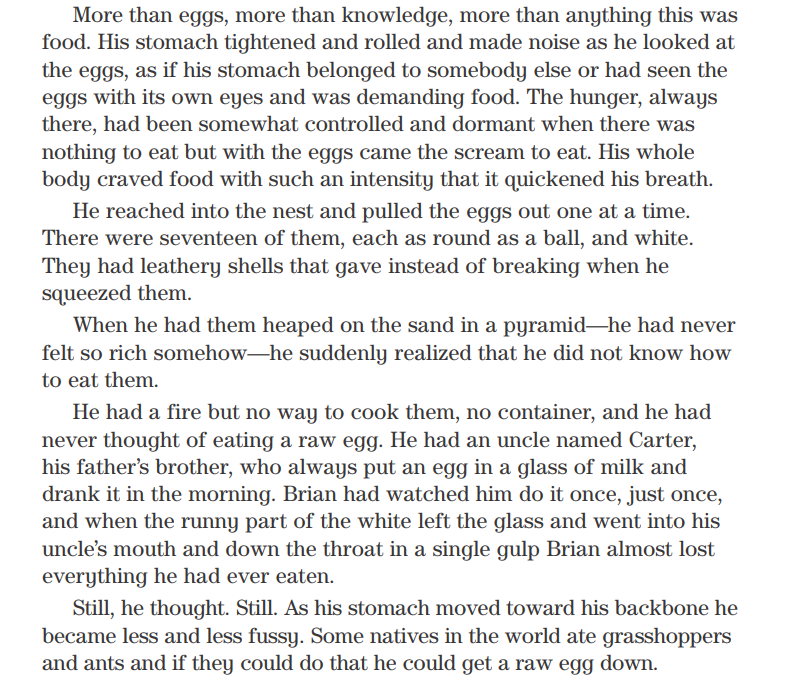 Sequence:  Place these events in the order they happened on pages 111- 113.  Brian ate six eggs.Brian made a plan to eat one egg a day and store the others.Brian poked a hole in a turtle egg.Look at the description of the turtle egg, then compare and contrast it to a chicken egg.  Central Theme:  ____________________________________________________________________________________________________________________________________________________________________________________________________________________________________First, Next, Finally, Chicken EggSimilaritiesTurtle Egg